Publicado en Madrid el 02/09/2019 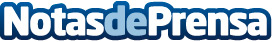 Más de 400 familias han utilizado la Sala Familiar Ronald McDonald del Hospital de La PazUbicada en el edificio Infantil del complejo hospitalario, en la planta de Neonatología de La Paz, la Sala Familiar Ronald McDonald cuenta con más de 150 m2 que incluyen cocina comedor, sala de estar, zona con ordenadores y conexión a Internet, sala de reposo, área de lectura, baños y duchas y un área de almacenamiento y custodia de enseres personalesDatos de contacto:Maria de la Plaza620 059 329Nota de prensa publicada en: https://www.notasdeprensa.es/mas-de-400-familias-han-utilizado-la-sala Categorias: Medicina Sociedad Madrid Infantil Solidaridad y cooperación Ocio para niños http://www.notasdeprensa.es